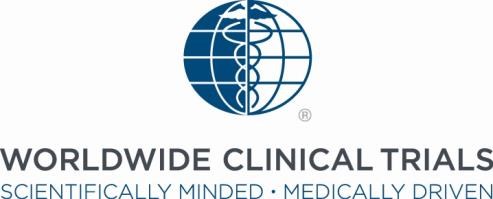 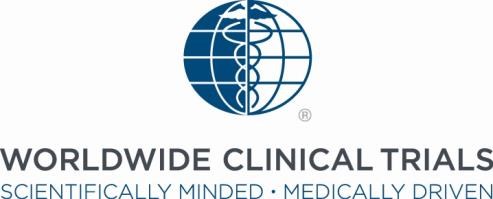 Use this  	form to make corrections to subject data if it has been incorrectly entered when using the IVRS or IWRS, or to report an error in treatment  	assignment. Please submit this form in PDF version to the study-specific email alias which can  	be found in the Quick Reference Card.     Priority 	   Urgent* 	   Not Urgent *Urgent: Site cannot complete required IVRS/IWRS transaction until change is made and subject visit is imminent (Same day – Call emergency 24/7 helpdesk)*     Type of Change: 	   Update 	   Add 	   Remove 	Name of Person Completing the Form:  	 	Click here to enter text. 	Functional Role:   	Click here to enter text. 	Affiliation:   	 	Click here to enter text. (Signature not required unless requested by vendor): 	Protocol:   	 	Click here to enter text.  	Patient Number:  Click here to enter text. 	Site Number:  	 	Click here to enter text.           Visit Label & Date: Click here to enter text. Name and User ID (who registered the visit):  Click here to enter text.       Type of Data which Requires Changing:  	 	Click here to enter text.       Type of Data which Requires Changing:  	 	Click here to enter text.       Change from (Original):  	 Click here to enter text. Change to (Replacement):  Prior to completing this DCF, refer to the corresponding study worksheet(s). Please ensure you add any additional information on the form that would have been collected based on the amendment. If the DCF is to update container statuses, document whether they should be made available or unavailable at the sites inventory. Click here to enter text.                                          	Comments:  	 	 Click here to enter text. Signature:  	 Click here to enter text. Date (dd/mm/yyyy):  Click here to enter text. Approver’s Signature:  Click here to enter text. Date (dd/mm/yyyy):  Click here to enter text. Toll Free Fax Numbers 	Argentina 	0800 666 2069 	Peru 	0800 53550 Norway 	800 12207 	 	 *In the event of problems with the numbers above: please use the direct fax number: +44 (0)115 993 0443.* 